Link đăng ký tham dự hội nghị Bàn Tròn về Tật Lỗ Tiểu Thấp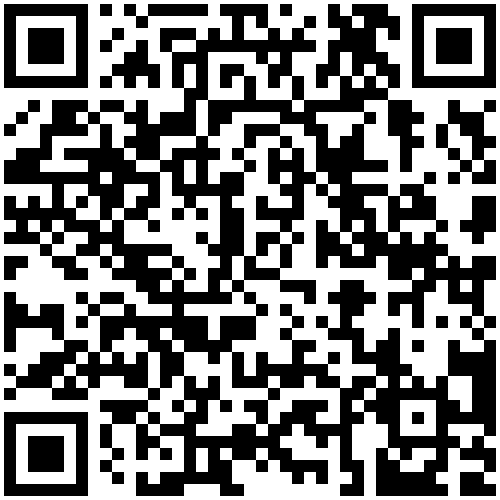 (Hoặc truy cập: http://bit.do/hoinghibantronvetatlothieuthap)Hướng dẫn đăng ký tham dự qua QR CODEThông tin đăng ký hội nghịBệnh viện Nhi Đồng 2 trân trọng thông báo tổ chức “Hội nghị Bàn Tròn về Tật Lỗ Tiểu Thấp,ngày 03-04/10/2019” tại BV Nhi Đồng 2.Để thuận tiện cho công tác đăng ký tham dự hội nghị, quý vị có thể đăng ký tham dự theo mã QR code:Mọi thông tin hỗ trợ vui lòng liên hệ:Phòng Chỉ Đạo Tuyến BV Nhi Đồng 2CN. Mai Thị Trọn Số điện thoại: (028)38226929Bước 1: Đăng nhập vào các app điện thoại Viber hoặc Zalo                                            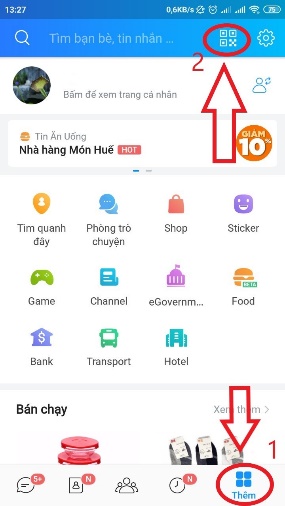 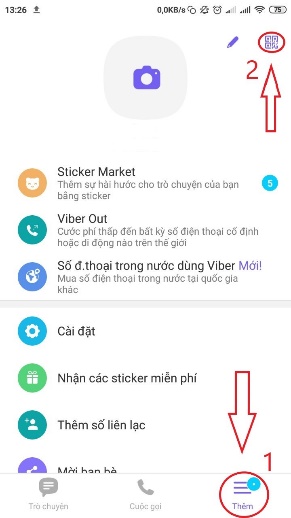 	Zalo			ViberBước 2: Tìm và nhấp vào biểu tượng, đặt mã QR code được cung cấp ở trung tâm hình vuông điện thoại để quét tự động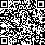 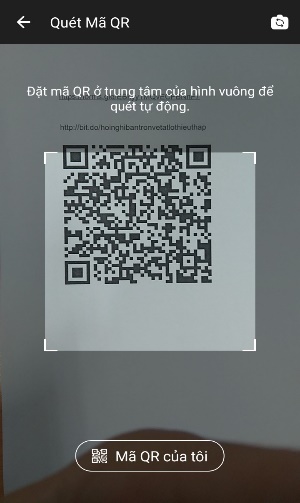 Bước 3: Điền các thông tin theo yêu cầu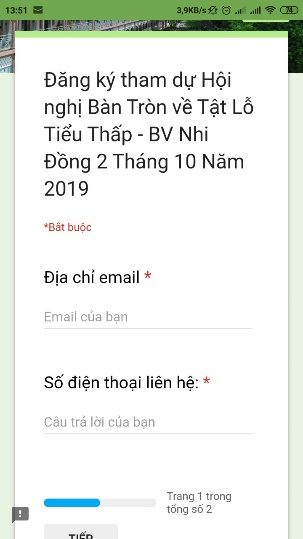 Bước 4: Check mail để kiểm tra lại các thông tin đã điền (lưu ý mục thư rác)Hoặc truy cập: http://bit.do/hoinghibantronvetatlothieuthapCÁCH ĐĂNG NHẬP:Bước 1: Đăng nhập vào các app điện thoại Viber hoặc Zalo                                            Bước 2: Tìm và nhấp vào biểu tượng, đặt mã QR code được cung cấp ở trung tâm hình vuông điện thoại để quét tự độngBước 3: Điền các thông tin theo yêu cầuBước 4: Check mail để kiểm tra lại các thông tin đã điền (lưu ý mục thư rác)